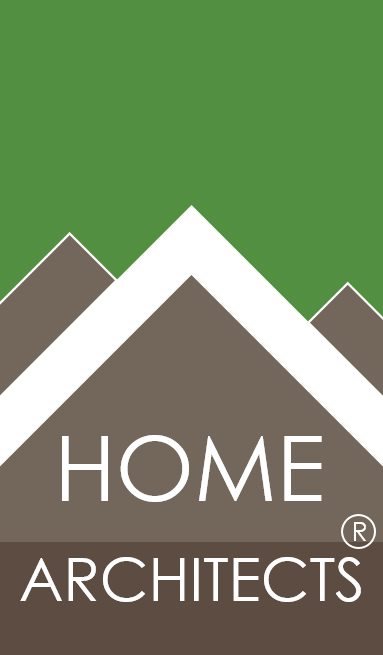 © Copyright 2015 Home Architect, PLLC, All Rights Reserved Worldwide       An online e-magazine affiliated with the HOME ARCHITECTS® website.Editor: Rand Soellner, Architect, ArCH/NCARB/LHI.HOME ARCHITECTS ®   1 . 828 . 269 . 9046   E-mail: Rand@HomeArchitects.com       Website: www.HomeArchitects.com This issue electronically first published on 5/4/2015, from the USA.You are receiving this because you either subscribed, or downloaded an online book from HomeArchitects.com, with a free subscription.  If you ever want to unsubscribe, we will need your email address (not your name) sent to Rand@HomeArchitects.com saying unsubscribe.Hello Clients, prospective Clients & other people interested in home architecture.  WE DESIGN CUSTOM HOMES NATIONWIDE.Below, you will find a brief summary about each online article, with a photo with a hotlink to that article.  We usually have about 3 to 6 online articles a month, contained in the latest e-magazine issue.  Click on the photos (you may or may not need to press your control key, then click the link), (or click on the text link near the end of each article summary) to see those online articles on your Internet browser.  If you ever lose this e-magazine, just reopen the e- mail that contains it, or send us a request and we will promptly send you another.  You may save it to your hard drive, if you wish.If you think of an idea for a future story, let us know!  We create custom articles to answer questions of our subscribers.You are welcome to contact us if you have any questions about your project or would like us to become your Architect: 1-828-269-9046 or Rand@HomeArchitects.com . We look forward to being your Architect on your next project.  You are encouraged to forward this e-magazine to other people. Thank you for your interest & patronage.Technology: We are using state of the art 64-bit computers and 2013-2015 software.  If you have older equipment and software, you may not be receiving everything properly.  We apologize for any inconvenience.    Index for this issueThis is an electronic magazine.  Click the article title that most interests you and that will appear your screen.  You can also click “Back to Index” just under the right side border of each article heading to return to this Index. Depending on your version of MS Word, you may have to press Cntrl + Click.Link to  Value of an Architect: Construction Administration Link to   Retirees Want QualityLink to   Client with a Capital “C”Link to   end of issue  Value of an Architect:  Construction Administration                                                                             Back to Index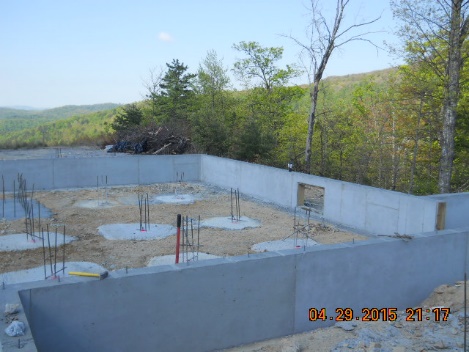 Value of an Architect: Construction Administration: continues the Value of an Architect series, begun several years ago.  This article explains how an Architect is worth his or her weight in gold during the Construction phase of your house. … (click the photo to see the article.  If no photo appears above, click the link below or copy and paste it into your browser)http://www.homearchitects.com/value-of-an-architect-construction-administration  e-magazine continued below:  Retirees Want Quality                                                                                                                    Back to Index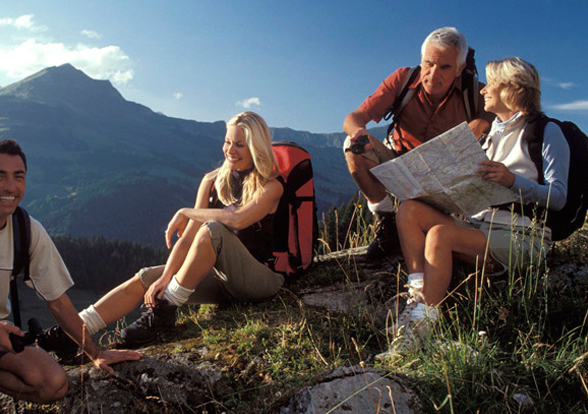 Retirees Want Quality: If you are in the process of retiring, you are probably looking forward to relocating into the best house of your life.Read the online feature story to find out more… (click the photo to see the article.  If no photo appears above, click the link below or copy and paste it into your browser)http://www.homearchitects.com/retirees-want-quality         Client with a Capital “C”                                                                                                                    Back to Index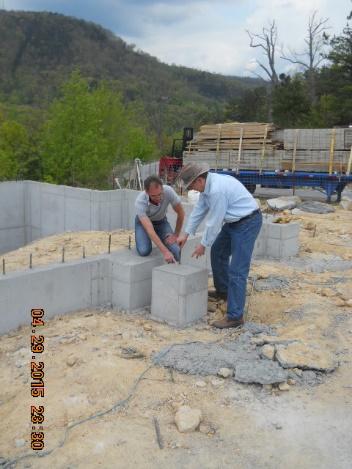 Client with a capital “C” is about how this architectural firm treats its Clients.  Upper case letter.  Indicative of respect, courtesy and recognition of a title role in the process of having your new house designed, documented and built. Read the article to learn more… (click the photo to see the article.  If no photo appears above, click the link below or copy and paste it into your browser).http://www.homearchitects.com/client-with-a-capital-c                                                                                                           Back to IndexEnd of this edition. © Copyright 2015 Home Architect, PLLC, All Rights Reserved Worldwide       HOME ARCHITECTS ® 1 . 828 . 269 . 9046  Rand@HomeArchitects.com           www.HomeArchitects.com Anyone is hereby licensed & encouraged to forward this e-magazine to anyone else, making no changes.